Zarządzenie Nr MGOPS.011.14.2023Kierownika Miejsko - Gminnego Ośrodka Pomocy Społecznej w Witkowiez dnia 30 września 2023 r.w sprawie: przeprowadzenia inwentaryzacji rocznej: materiałów biurowych oraz druków ścisłego zarachowania, aktywów i pasywów w drodze weryfikacji zapisów w ewidencji księgowej z dokumentacją źródłową, środków pieniężnych na rachunkach bankowych oraz należności od kontrahentów.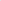 Na podstawie art. 26 i 27 ustawy z dnia 29 września 1994 r. o rachunkowości (Dz. U. z 2021 r. poz. 217 ze zm.) zarządzam, co następuje:§ 1Zarządzam przeprowadzenie inwentaryzacji rocznej materiałów biurowych oraz druków ścisłego zarachowania, aktywów i pasywów w drodze weryfikacji zapisów w ewidencji księgowej z dokumentacją źródłową, środków pieniężnych na rachunkach bankowych oraz należności od kontrahentów.Inwentaryzacja roczna materiałów biurowych oraz druków ścisłego zarachowania.§ 2Składniki aktywów materiałów biurowych oraz druków ścisłego zarachowania należy zinwentaryzować drogą spisu z natury na arkuszach spisowych.§ 3Spis z natury należy przeprowadzić na dzień 31.12.2023 r.§ 4Inwentaryzację przeprowadza Komisja Inwentaryzacyjna – powołana odrębnym Zarządzeniem Kierownika MGOPS w Witkowie.§ 5Wykonanie przeprowadzenia inwentaryzacji rocznej materiałów biurowych oraz druków ścisłego zarachowania powierza się – Przewodniczącemu Komisji Inwentaryzacyjnej oraz Głównemu Księgowemu w zakresie wynikającym z Instrukcji Inwentaryzacyjnej.Inwentaryzacja aktywów i pasywów w drodze weryfikacji zapisów w ewidencji księgowej                                   z dokumentacją źródłową.§ 6Na podstawie art. 26 ustawy z 29 września 1994 r. o rachunkowości (Dz.U. z 2021 r. poz. 217 ze zm.) zarządzam przeprowadzenie inwentaryzacji rocznej aktywów i pasywów w drodze weryfikacji zapisów ewidencji księgowej z dokumentacją źródłową.§ 7Inwentaryzację należy przeprowadzić według stanu na 31 grudnia 2023 r. w terminie do 15 marca 2024 r.Ostateczne rozliczenie wyników inwentaryzacji w księgach rachunkowych powinno nastąpić do 15 marca 2024 r.§ 8Inwentaryzacji w drodze weryfikacji podlegają następujące salda aktywów i pasywów:Środki trwałe-dotyczy środków trwałych, które nie podlegały inwentaryzacji metodą spisu z natury.Pozostałe środki trwałe-dotyczy pozostałych środków trwałych, które nie podlegały inwentaryzacji metodą spisu z natury.Wartości niematerialne i prawne.Umorzenie środków trwałych i wartości niematerialnych i prawnych. Umorzenie pozostałych środków trwałych i pozostałych wartości niematerialnych i prawnych.Rozrachunki z odbiorcami i dostawcami – dotyczy należności, które nie podlegały inwentaryzacji metodą spisu z natury.Należności z tytułu dochodów budżetowych - dotyczy należności, które nie podlegały inwentaryzacji metodą spisu z natury.Długoterminowe należności budżetowe.Pozostałe rozrachunki publiczno – prawne. Rozrachunki z tytułu wynagrodzeń.Pozostałe rozrachunki z pracownikami.Pozostałe rozrachunki i pozostałe konta zespołu 2.Konta zespołu 8.§ 9Za przeprowadzenie inwentaryzacji w sposób właściwy i zgodny z przepisami odpowiadają pracownicy Dział Ekonomiczno-Administracyjny prowadzący ewidencję poszczególnych rodzajów składników majątku, zgodnie z zakresami czynności. Ogólny nadzór nad inwentaryzacją i jej rozliczeniem oraz sporządzenie dokumentacji inwentaryzacyjnej należy do Głównego Księgowego.Inwentaryzacja środków pieniężnych na rachunkach bankowych oraz należności od kontrahentów.Na podstawie art. 26 ustawy z 29 września 1994 r. o rachunkowości (Dz. U. z 2021 r. poz. 217 ze zm.) zarządza się co następuje:§ 10Ustala się przeprowadzenie inwentaryzacji rocznej środków pieniężnych na rachunkach bankowych oraz należności od kontrahentów zgodnie z harmonogramem inwentaryzacji środków pieniężnych na rachunkach bankowych oraz należności od kontrahentów, stanowiącym załącznik do niniejszego zarządzenia.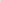 Inwentaryzację w drodze uzgodnienia sald z kontrahentami należy przeprowadzić według stanu na 31 października 2023 r., w terminie od 16 listopada 2023 r, do 15 stycznia 2024 r.Inwentaryzację środków pieniężnych na rachunkach bankowych należy przeprowadzić na dzień 31 grudnia 2023 r.§ 11Za przeprowadzenie inwentaryzacji w sposób właściwy i zgodny z przepisami odpowiadają pracownicy Działu Ekonomiczno – Administracyjnego, prowadzący ewidencję poszczególnych rodzajów aktywów, zgodnie z zakresami czynności. Nadzór nad inwentaryzacją i jej rozliczeniem oraz sporządzenie dokumentacji inwentaryzacyjnej powierza się Głównemu Księgowemu.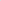 § 12Zarządzenie wchodzi w życie z dniem podpisania.§ 13Z dniem wejścia w życie zarządzenia traci moc:Zarządzenie Nr MGOPS.011.15.2022 r. Kierownika MGOPS w Witkowie z dnia 30.09.2022 w sprawie przeprowadzenia inwentaryzacji środków pieniężnych na rachunkach bankowych oraz należności od kontrahentów.Zarządzenie Nr MGOPS.011.16.2022 Kierownika MGOPS w Witkowie z dnia 30.09.2022 r. w sprawie przeprowadzenia inwentaryzacji rocznej: materiałów biurowych oraz druków ścisłego zarachowania.Zarządzenie Nr MGOPS.011.17.2022 Kierownika MGOPS w Witkowie z dnia 30.09.2022 r. w sprawie przeprowadzenia Inwentaryzacja aktywów i pasywów w drodze weryfikacji zapisów w ewidencji księgowej z dokumentacją źródłową.                                                                                          Załącznik do zarządzenia Nr MGOPS.011.14.2023 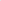 z dnia 30 września 2023 r.Kierownika MGOPS w WitkowieHarmonogram inwentaryzacji środków pieniężnych na rachunkach bankowych oraz należności od kontrahentówCzynnościTermin wykonaniaOsoby odpowiedzialneSporządzenie wydruków z kont analitycznych należności i szczegółowych kont kontrahentów oraz wydrukowanie ewidencji komputerowej druków wezwań do potwierdzeń sald i ich wysłanie do kontrahentów.Czas potrzebny na doręczenie wezwań do potwierdzenia sald kontrahentom oraz sporządzenie odpowiedzi przez kontrahentówi przesłanie ich z powrotem do Ośrodka16.11.23 – 24.11.2327.11.23 – 30.11.23Pracownik Działu Ekonomiczno - AdministracyjnegoXSukcesywne dokonywanie porównań stanu w księgach rachunkowych Ośrodka z wynikającymi z odsyłanych przez kontrahentów potwierdzeń i specyfikowanie rozbieżności wraz z wyjaśnianiem przyczyn rozbieżności i ustalaniem sposobu ich likwidacji.Czas potrzebny na sporządzenie przez bank potwierdzeń sald i przeslanie ich do tut. Ośrodka01.12.23 – 31.12.2301.01.24 – 11.01.24Pracownik Działu Ekonomiczno - AdministracyjnegoXPorównanie stanu w księgach rachunkowych Ośrodka z wynikającymi z potwierdzeń przesłanych przez bank, wyspecyfikowanie rozbieżności, wyjaśnienie przyczyn ich powstania oraz ustalenie odpowiedniego sposobu ich likwidacji.03.01.24 – 12.01.24Główny KsięgowySporządzenie protokołu z inwentaryzacji w drodze uzgodnienia sald i jej rozliczenia.15.01.2024Główny KsięgowySporządzenie opinii dot. inwentaryzacji.15.01.2024Główny KsięgowyPodjęcie decyzji w sprawie rozliczenia inwentaryzacji.15.01.2024Kierownik MGOPSUjęcie i rozliczenie wyników inwentaryzacji w księgach rachunkowychDo 15.01.2024Główny Księgowy